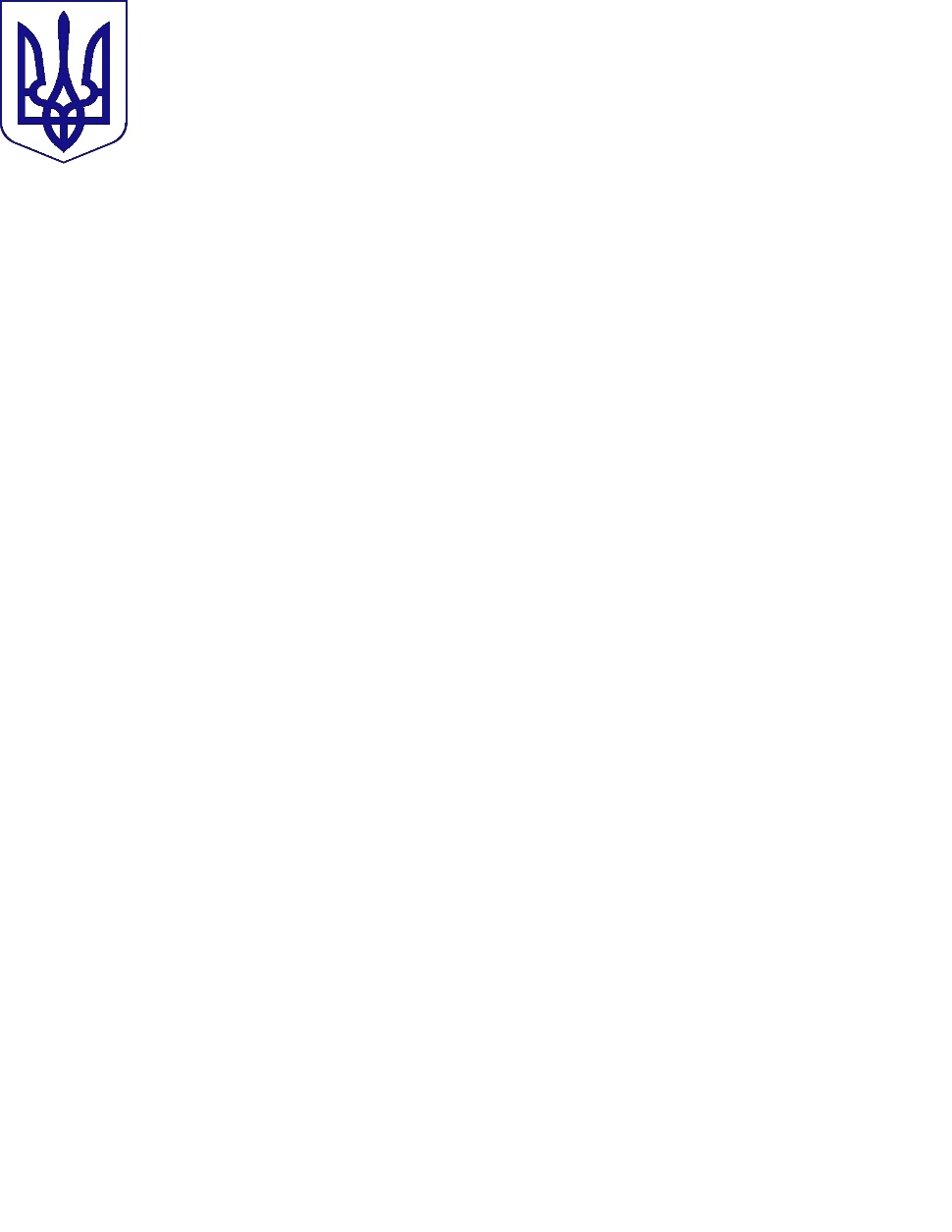 МІНІСТЕРСТВО ОСВІТИ І НАУКИ УКРАЇНИУКРАЇНСЬКИЙ ДЕРЖАВНИЙ ЦЕНТР ПОЗАШКІЛЬНОЇ ОСВІТИ(УДЦПО)Кловський узвіз 8, м. Київ, 01021; т/ф (044) 253-75-25; тел. 253-63-99, 253-01-05 “МТС” +38 (050) 566-89-50; “Київстар” +38 (097) 751-98-81E-mail: udcpoua@gmail.com; estetudcpo@gmail.com ; texnudcpo@gmail.com; mettod2@gmail.com Web-site:http://udcpo.com.ua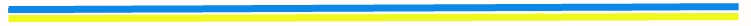 Від 22.11. 2021р. № 11-21Директорам обласних, Київського міського центру, палаців дитячо-юнацької творчості естетичного виховання, державних будинків художньої та технічної творчостіПро проведення Всеукраїнського фестивалю мистецтв «Військові обереги від Святого Миколая» (дистанційний формат)Відповідно до наказу Міністерства освіти і науки України № 1452 від 24.11.2020 року «Про затвердження Плану всеукраїнських і міжнародних організаційно-масових заходів з дітьми та учнівською молоддю на 2021 рік (за основними напрямами позашкільної освіти) з обов’язковим виконанням вимог Постанови Кабінету Міністрів України від 09.12.2020 року № 1236 «Про встановлення карантину та запровадження обмежувальних протиепідемічних заходів з метою запобігання поширенню на території України гострої респіраторної хвороби COVID-19, спричиненої короновірусом SARS-CoV-2», з 22 листопада по 20 грудня 2021 року у регіонах України буде проведено Всеукраїнський фестиваль мистецтв «Військові обереги від Святого Миколая» (дистанційний формат). Умови додаються. До участі запрошуються вихованці (учні) закладів позашкільної, загальної середньої, професійної (професійно-технічної) та вищої освіти України віком від 6 до 18 років (включно). Для участі у заході необхідно до 10.12.2021 року підготувати відеокліп-привітання військовослужбовців України до дня святого Миколая (19 грудня) за участю вихованців вашого закладу. Завантаження відеофайлу та реєстрація відбувається за посиланням https://docs.google.com/forms/d/e/1FAIpQLSfqGsfL-sN7KNl2XsSUMAftAL-aIDIf5dkOrz_kM9kdYIzbUw/viewformВАЖЛИВО! Для участі у заході від закладу приймається лише ОДНА РОБОТА.Захід відбувається у 2 етапи:Етап І. 22.11 – 10.12 відбірковий у рамках Всеукраїнського патріотично-мистецького конкурсу  «Дитяча військова абетка».Етап ІІ. 12.12 – 20.12 конкурс кліпів «Військові обереги від Святого Миколая»Конкурс відеокліпів відбуватиметься на YouTube-каналі УДЦПО Додаткова інформація за тел. у місті Києві (044) 253-75-25, (097) 144-64-97 або (099) 520- 45-19 – Наумець Алла Федорівна.Директор                                                                                              Геннадій ШКУРА Сергій Косенко (044) 253 75 25     Додаток            до листа УДЦПО            від 22.11.2021р № 11-21Умови проведенняВсеукраїнського фестивалю мистецтв «Військові обереги від Святого Миколая» (дистанційний формат)1. Загальні положення1.1. Всеукраїнський фестиваль «Військові обереги від Святого Миколая» (дистанційний формат) (далі – Фестиваль) проводиться з метою виховання патріотів, громадян правової, демократичної держави. 1.2. Метою заходу є сприяння духовно-моральному та естетичному вихованню підростаючого покоління. Завданням є формування національно - патріотичного світогляду дітей та молоді; залучення вихованців до вітчизняної та зарубіжної театральної культури, драматургії та літератури; різних форм мистецької діяльності, як засобу інтелектуально-творчого розвитку особистості. 	1.3. Завдання Фестивалю:надання моральної підтримки військовослужбовцям;патріотичне виховання дітей та молоді засобами українського мистецтва;зміцнення любові до Батьківщини, рідної мови, національної культури та родинних ціностей;виявлення, розвиток і підтримка здібних, обдарованих і талановитих дітей.Загальне керівництво підготовкою та проведенням Фестивалю здійснює Український державний центр позашкільної освіти Міністерства освіти і науки України та відділом Цивільно-військового співробітництва штабу Командування Сухопутних військ Збройних Сил України. Для організації та проведення заходу створюється організаційний комітет, до складу якого входять представники Українського державного центру позашкільної освіти, представники організацій, що приймають участь у проведенні  та фахівці з відповідних видів мистецтва (за згодою). Оргкомітет установлює порядок відбору претендентів, умови та порядок проведення завершального етапу фестивалю.2. Організатори2.1. Організаторами Фестивалю є Український державний центр позашкільної освіти Міністерства освіти і науки України, відділ Цивільно-військового співробітництва штабу Командування Сухопутних військ Збройних Сил України.3. Учасники фестивалю3.1. До участі у заході запрошуються вихованці (учні) закладів позашкільної, загальної середньої, професійної (професійно-технічної) та вищої освіти України віком від 6 до 18 років (включно).ВАЖЛИВО! Для участі у заході від закладу приймається лише ОДНА РОБОТА.Порядок, терміни проведення фестивалю Фестиваль проводиться з 22 листопада по 20 грудня 2021 року.Захід відбувається у 2 етапи:Етап І. 22.11 – 10.12 відбірковий захід «Дитяча військова абетка» Етап ІІ. 12.12 – 20.12 конкурс кліпів «Військові обереги від  Святого Миколая»І етап: Всеукраїнськийо патріотично-мистецький конкурс  «Дитяча військова абетка»: учасники  готують оригінальний відео-матеріал та проходять електронну реєстрацію для участі у конкурсі відео-кліпів в наступному етапі.ІІ етап: Всеукраїнський фестиваль мистецтв «Військові обереги від Святого Миколая» (дистанційний формат): відбувається  конкурс відеокліпів на YouTube-каналі УДЦПО https://www.youtube.com/c/UDCPOТерміни проведення І-го Етапу:22-30 листопада  	Отримання інформації про конкурс, підготовка (запис відео).01-10 грудня 	Реєстрація в Google формі із посиланнями на відео. Реєстрація електронна, тому будьте уважні при її заповненні.      4.5 Терміни проведення ІІ-го Етапу 13 грудня 	оприлюднення кліпів на YouTube-каналі УДЦПО https://www.youtube.com/c/UDCPO та Facebook https://m.facebook.com/profile.php?id=100063632586858&ref=content_filterОприлюднення усіх робіт на каналі відбудеться одночасно. У разі перевищення квоти каналу на кількість файлів за добу, строки оприлюднення можуть бути подовжені. 13-20 грудня 	Перегляд робіт.19 грудня о 23.59 год. ВИЗНАЧЕННЯ ПЕРЕМОЖЦЯ ЗА КІЛЬКІСТЮ ПЕРЕГЛЯДІВ20 грудня		Оголошення результатів конкурсу5. Умови проведення  та технічні вимоги 5.1. Для участі у заході учасникам необхідно підготувати відео-кліп привітання для військовослужбовців з днем Святого Миколая*.  5.2. Тривалість відео - не більше 3-х хвилин.5.3 ВАЖЛИВО!!! - Не можна використовувати відеоматеріал/контент, які раніше були розміщені у соцмережах. - Музику і  фонограми для відеороликів потрібно вибрати, згідно умов розміщення на каналі YouTube (якщо ви плануєте використовувати фонограму).5.4 Технічні умови (рекомендовані каналом YouTube)MPEG-4Видеокодек: H.264Аудіокодек: AACБітрейт аудио: 128 Кбит/с або вище5.5. Контроль за оцінюванням відеороликів здійснює журі конкурсу і  надає доступ до участі за наступними критеріями: відповідність темі фестивалю; змістовність і оригінальність ідеї; естетичність роботи та загальне емоційне сприйняття.5.6. Звертаємо вашу увагу, що для організації та проведення заходу учасники та організатори зобов’язані дотримуватися вимог Постанови Кабінету Міністрів України від 09.12.2020 року № 1236 «Про встановлення карантину та запровадження обмежувальних протиепідемічних заходів з метою запобігання поширенню на території України гострої респіраторної хвороби COVID-19. 5.7. Організатори мають право використовувати надіслані на захід матеріали для розміщення на своїх сайтах, бордах у ЗМІ та інше. 6. Визначення та нагородження переможців6.1. Переможці та учасники  нагороджуються дипломами Українського державного центру позашкільної освіти відповідних ступенів. 6.2 Переможці конкурсу відеокліпів отримають ПРИЗИ в наступних номінаціях:«Найкращий кліп» (за рішенням ЖУРІ заходу)«Найбільша кількість переглядів» (фіксується на каналі 19.12.2021року  о 23.59 годині).За результатами голосування  автор(и) найкращого відеоролика будуть нагороджені окремим призом від організаторів заходу. Переможець буде офіційно оголошений 20 грудня 2021 року окремим постом на каналі YouTube та сторінці Facebook. * На допомогу в реалізації проєкту:Продумайте формат Вашого відео: художнє наповнення, музичний матеріал (наприклад, «мінусовка» https://www.youtube.com/watch?v=3iH5dntqFx4)Художнє наповнення може бути різним (від театралізованого костюмованого виконання пісні про Святого Миколая із хореографічним супроводом до графічно-анімаційного контенту під музику).Запишіть відео Вашого кліпу. Запис можна зробити на звичайний смартфон. Перед записом обов’язково проведіть кілька репетицій та перевірте якість звуку! Розмір Вашого відеофайлу має бути не більше 3 хв. і не повинен перевищувати 500МбПідпишіть Ваш відеофайл. Перейменуйте назву файла у такому вигляді: область, назва закладу, назва кліпу. Завантажте відео файл на безкоштовне файлосховище з відкритим доступом (напр.Fex.net) і отримайте посилання. Увага! Посилання на безкоштовному ресурсі активне лише 6 днів.Зареєструйтесь на участь у заході  за посиланням: Google-форма https://docs.google.com/forms/d/e/1FAIpQLSfqGsfL-sN7KNl2XsSUMAftAL-aIDIf5dkOrz_kM9kdYIzbUw/viewformСаме тут буде розміщено посилання на ваш відеокліп з відкритим доступом.